Meeting NoticeBike Share Study 
Advisory Committee 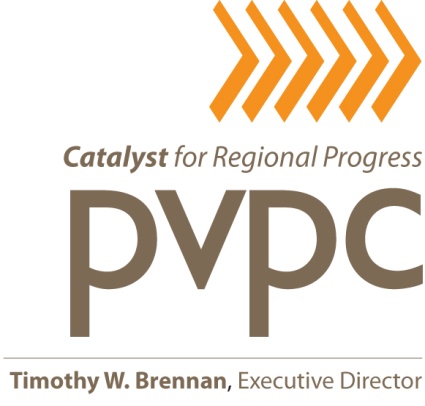 Tuesday, September 30, 2014PVPC - Northampton Office 136 Damon RoadNorthampton, MA1:30 p.m. - 3:00 p.m.A G E N D AIntroductions
Guest Speaker Sandy Fry, Greater Hartford Transit District –“Overview of Hartford Bike Share Feasibility Study” (30 minutes)Community mapping exercise to identify potential station locations (20 minutes)
Final approval of project goals (10 minutes)Staff presentation of feasibility study chapters (25 minutes)Section 1: Background and Purpose of StudySection 2: What is Bike Sharing?Section 3: Existing Bike Share Programs and Alternatives for RegionSection 4: Regional Characteristics that Support Bike ShareOther Business / Set Next Meeting Date (5 minutes) 